PENNSYLVANIA PUBLIC UTILITY COMMISSIONNOTICE TO BE PUBLISHED			Petition of PECO Energy Company for: (1) Approval of its Microgrid Integrated Technology Pilot Plan and (2) Issuance of a Declaratory Order Regarding the Recovery of Microgrid Costs, Docket No. P-2016-2546452			Application for Construction of Microgrid Distributed Energy Resources Fueled by Natural Gas, Docket No. A-2016-2546450					________________________________________________PECO Energy Company (“PECO” or the “Company”) is taking major steps to advance the regional power grid and build a smarter energy infrastructure for its customers in Southeastern Pennsylvania. As part of this effort, the Company has requested Pennsylvania Public Utility Commission (“PUC” or the “Commission”) approval to pilot an innovative microgrid in Concord Township, Delaware County.  Microgrids are self-contained, small-scale power grids with dedicated, on-site Distributed Energy Resources (“DERs”) that can provide power to customers independently when needed (e.g., following a severe storm). PECO’s microgrid will island and safely disconnect a section of the distribution system from the grid during emergency situations.  While in island mode, the microgrid will continue to provide power to customers connected to the microgrid.  When the grid is restored, the microgrid will reconnect to the distribution system.  Accordingly, the Company is filing a petition and a related application seeking approval to implement PECO’s Microgrid Integrated Technology Pilot (“Pilot”).  As more fully explained in the filing, PECO is exploring emerging microgrid technology investment opportunities to enhance system reliability and resiliency.  The microgrid will focus on improving the distribution system’s ability to sustain and recover from adverse events (including severe weather) and on providing reliable access to essential services during power outages.  To accomplish this, PECO will construct, own and operate the community microgrid.  PECO also will share lessons learned from the Pilot to create a roadmap for the deployment of future microgrids and the integration of DERs that maximize public benefits.    Formal protests and petitions to intervene must be filed in accordance with 52 Pa. Code (relating to public utilities).  Filings must be made with the Secretary of the Pennsylvania Public Utility Commission, 400 North Street, Second Floor, Commonwealth Keystone Building, Harrisburg, PA 17120, with a copy served on Administrative Law Judge Eranda Vero, Administrative Law Judge Cynthia W. Fordham, and PECO Energy Company, on or before June 20, 2016.  The documents filed in support of the petition are available for inspection and copying at the Secretary’s Bureau of the Public Utility Commission from 8 a.m. to 4:30 p.m., Monday through Friday, and can also be reviewed at the Pennsylvania Public Utility Commission's web site at www.puc.pa.gov, or at the petitioner's business address.Petitioner/Applicant:  PECO Energy CompanyThrough and By Counsel:  Petition and Application of PECO Energy CompanyPECO Energy Company is filing a petition and a related application as the basis for a Microgrid Integrated Technology Pilot for which PECO will construct, own and operate a community microgrid in its service territory.Call-In Telephone Prehearing Conference Notice	This is to inform you that a prehearing conference by telephone on the above-captioned case will be held as follows:Type:		Initial Call-In Telephonic Prehearing ConferenceDate:		Wednesday, June 22, 2016Time:		2:00 p.m.Location:	In an available 4th Floor Hearing Room - Philadelphia parties(Take one of the last four elevators at the far end of the lobby)801 Market Street (enter on 8th Street)Philadelphia, PA  19107Location:	Hearing Room 4-HARRISBURG PARTIESPlaza Level, PennsylvaniaPresiding:	Administrative Law Judge Eranda Vero		Administrative Law Judge Cynthia W. FordhamSuite 4063801 Market StreetPhiladelphia, PA  19107Telephone:	215.560.2105Fax:		215.560.3133At the above date and time, you must call into the prehearing conference.  You will not be called by the Administrative Law Judge.To participate in the conference, You must dial the toll-free number listed belowYou must enter a PIN number when instructed to do so, also listed belowYou must speak your name when promptedThe telephone system will connect you to the conferenceToll-free Bridge Number:	1.855.750.1027PIN Number:			846648	Individuals representing themselves are not required to be represented by an attorney.  All others (corporation, partnership, association, trust or governmental agency or subdivision) must be represented by an attorney.  An attorney representing you should file a Notice of Appearance before the scheduled hearing date.	If you are a person with a disability, and you wish to attend the hearing, we may be able to make arrangements for your special needs.  Please call the scheduling office at the Public Utility Commission at least five (5) business days prior to your hearing to submit your request.	If you require an interpreter to participate in the hearings, we will make every reasonable effort to have an interpreter present.  Please call the scheduling office at the Public Utility Commission at least ten (10) business days prior to your hearing to submit your request.Scheduling Office:  717.787.1399AT&T Relay Service number for persons who are deaf or hearing-impaired:  1.800.654.5988									BY THE COMMISSION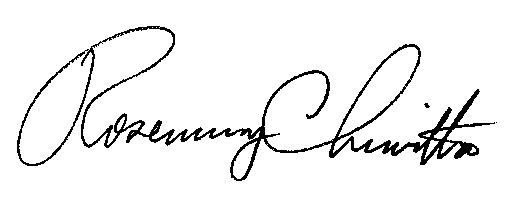 									Rosemary Chiavetta									Secretary
Thomas P. Gadsden, Kenneth M. Kulak, Brooke E. McGlinnMorgan, Lewis & Bockius LLP1701 Market StreetPhiladelphia, PA  19103-2921Romulo L. Diaz, Jr., and Michael S. Swerling
PECO Energy Company2301 Market StreetP.O. Box 8699Philadelphia, PA  19101-8699